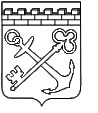 АДМИНИСТРАЦИЯ ЛЕНИНГРАДСКОЙ ОБЛАСТИКОМИТЕТ ПО ФИЗИЧЕСКОЙ КУЛЬТУРЕ И СПОРТУЛЕНИНГРАДСКОЙ ОБЛАСТИПРИКАЗот «___»________________ 2021  года  № _______«Об утверждении ведомственного перечня отдельных видов товаров, работ, услуг, их потребительских свойств (в том числе качество) и иных характеристик (в том числе предельные цены товаров, работ, услуг), закупаемых подведомственными комитету по физической культуре и спорту Ленинградской области государственными бюджетными учреждениями»В целях приведения нормативных правовых актов Комитета по физической культуре и спорту Ленинградской области в соответствие с действующим законодательством, руководствуясь частью 5 статьи 19 Федерального закона от 5 апреля 2013 года N 44-ФЗ "О контрактной системе в сфере закупок товаров, работ, услуг для обеспечения государственных и муниципальных нужд", в соответствии с постановлением Правительства Ленинградской области от 
30 декабря 2015 года N 530 "Об определении требований к закупаемым органами исполнительной власти Ленинградской области, органами управления территориальными государственными внебюджетными фондами Ленинградской области и подведомственными им казенными и бюджетными учреждениями отдельным видам товаров, работ, услуг (в том числе предельные цены товаров, работ, услуг)" (в редакции постановления Правительства Ленинградской области от 23 марта 2020 года N 140), постановлением Правительства Ленинградской области от 30 декабря 2015 года N 531 "Об утверждении требований к порядку разработки и принятия правовых актов о нормировании в сфере закупок для обеспечения государственных нужд Ленинградской области, содержанию указанных актов и обеспечению их исполнения" приказываю:Утвердить Ведомственный перечень отдельных видов товаров, работ, услуг, их потребительские свойства (в том числе качество) и иные характеристики (в том числе предельные цены товаров, работ, услуг), закупаемых подведомственными комитету по физической культуре и спорту Ленинградской области государственными бюджетными учреждениями Ленинградской области согласно приложению к настоящему приказу.Отделу спортивных сооружений и государственного заказа комитета по физической культуре и спорту Ленинградской области разместить настоящий приказ в единой информационной системе в сфере закупок.Признать утратившими силу приказ комитета по физической культуре и спорту Ленинградской области от  12 ноября 2018 г. № 9-о 
«Об утверждении ведомственного перечня отдельных видов товаров, работ, услуг, их потребительских свойств (в том числе качество) и иных характеристик (в том числе предельные цены товаров, работ, услуг), закупаемых подведомственными комитету по физической культуре и спорту Ленинградской области государственными бюджетными учреждениями».Контроль за исполнением настоящего приказа оставляю за собой.Председатель  комитета		                                                     Д.П. Иванов